附件1广东省农村建筑工匠培训合格证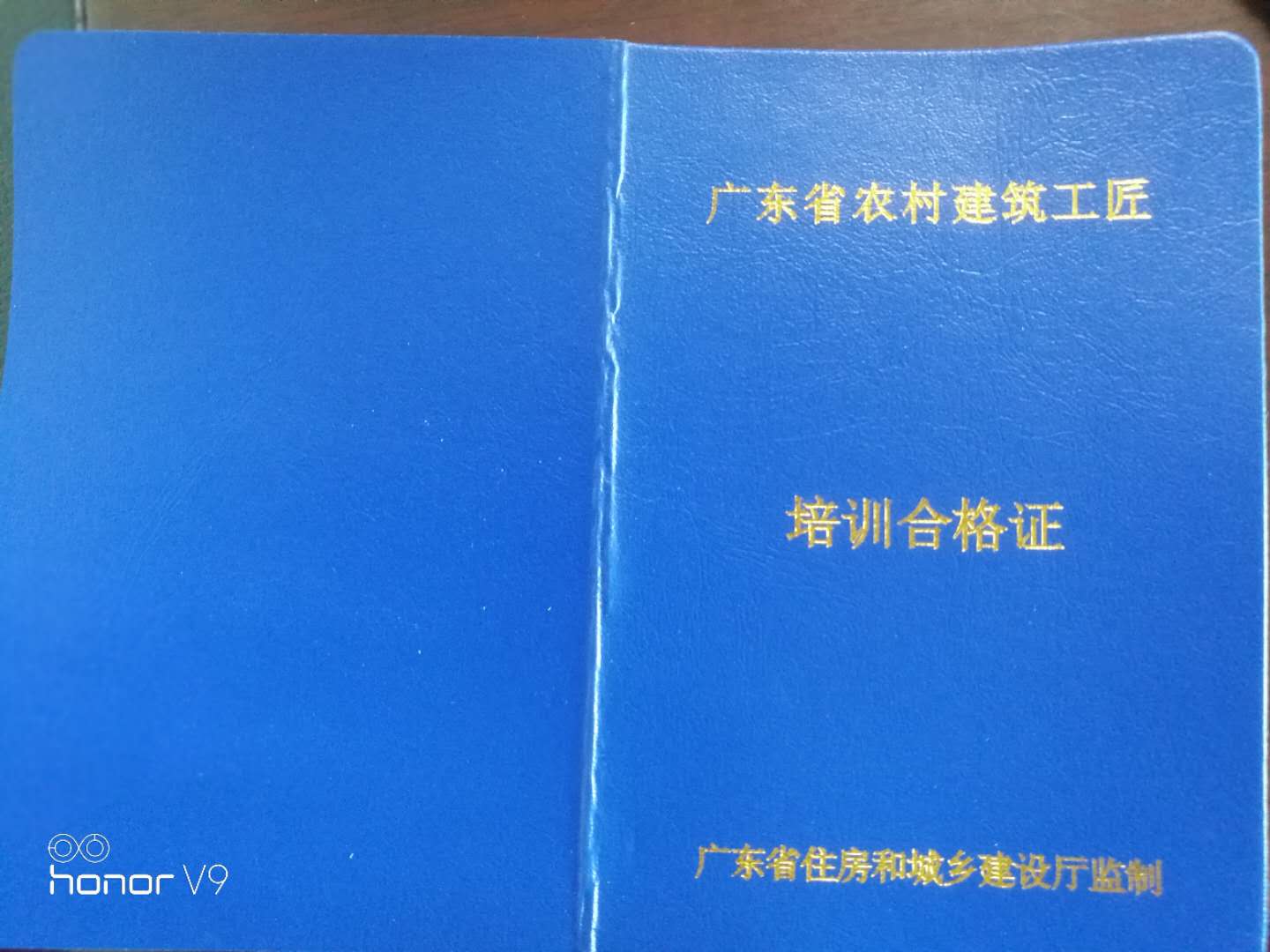 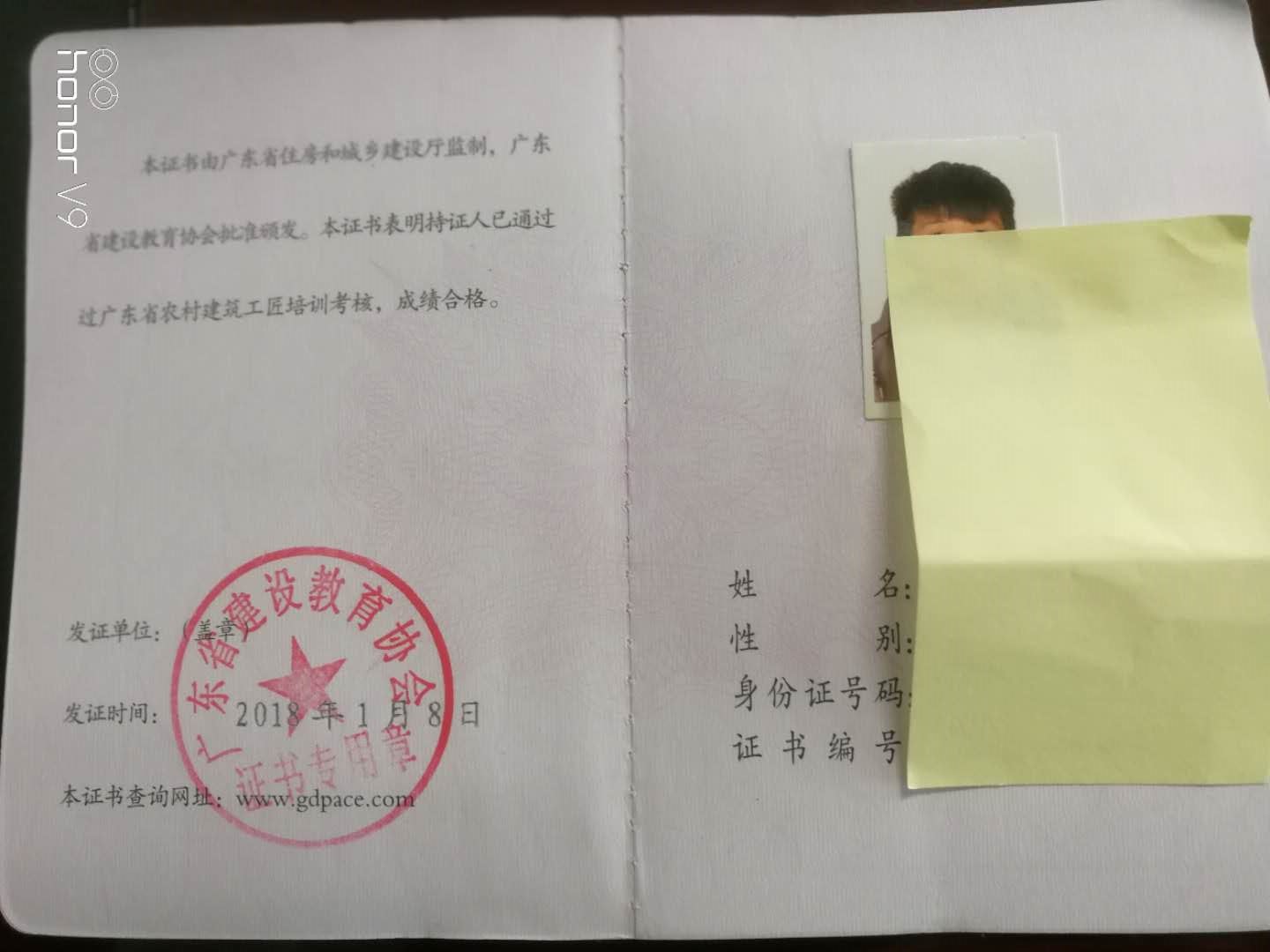 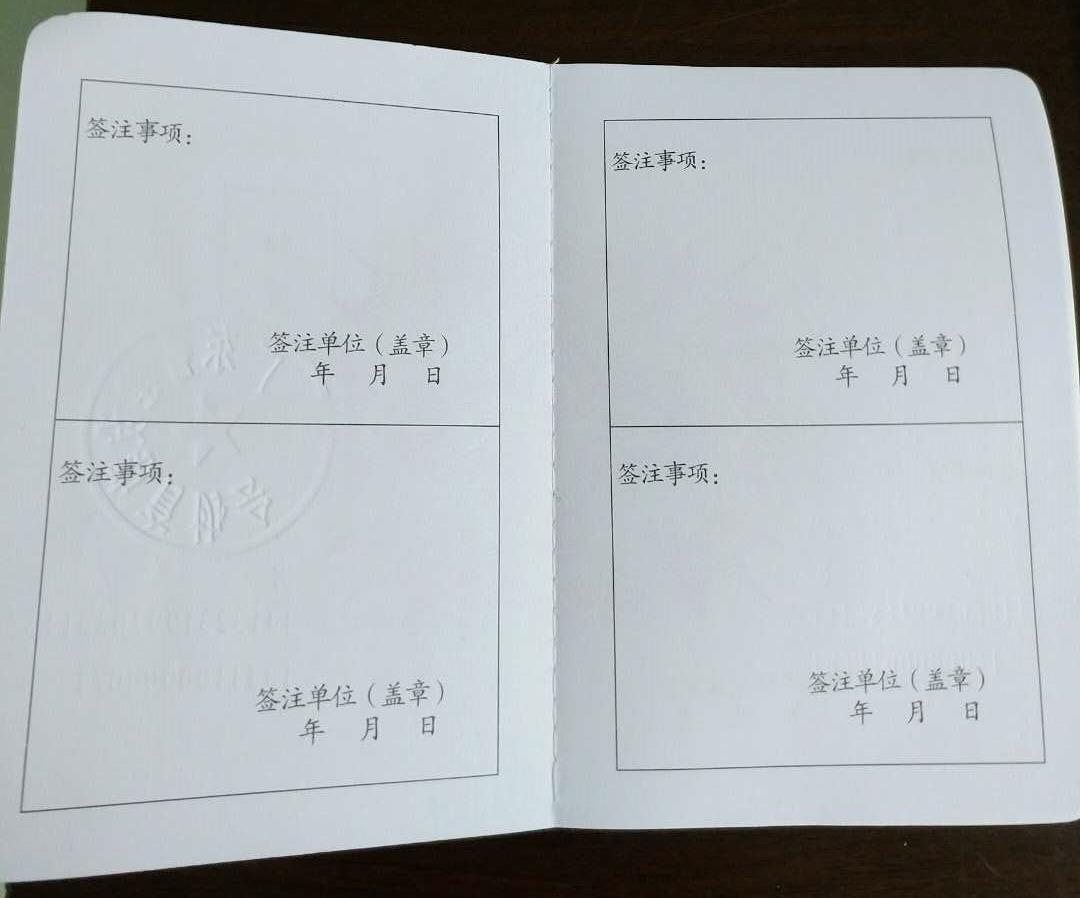 